 О признании утратившими силу  некоторых правовых актов администрации Бойкопонурского сельского поселения Калининского района	В соответствии с Законом Краснодарского края от 08 июня 2007 года № 1244-КЗ «О муниципальной службе в Краснодарском крае», Уставом Бойкопонурского сельского поселения Калининского района:	1. Признать утратившими силу:1.1. Распоряжение администрации Бойкопонурского сельского поселения Калининского района от 26 мая 2014 года № 30-р «Об утверждении квалификационных требований для замещения должностей муниципальной службы в администрации Бойкопонурского сельского поселения Калининского района»,1.2. Распоряжение администрации Бойкопонурского сельского поселения Калининского района от 14 июля 2014 года № 42-р «О внесении изменения в распоряжение администрации Бойкопонурского сельского поселения Калининского района от 26 мая 2014 года № 30-р «Об утверждении квалификационных требований для замещения должностей муниципальной службы в администрации Бойкопонурского сельского поселения Калининского района».3.  Контроль за выполнением настоящего распоряжения оставляю за собой.4.  Распоряжение вступает в силу со дня его обнародования.Исполняющий обязанностиглавы Бойкопонурского сельского поселения Калининского района                                                                                     И.А. Голев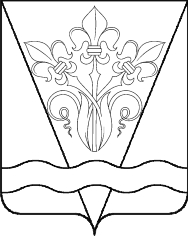 АДМИНИСТРАЦИЯ БОЙКОПОНУРСКОГО СЕЛЬСКОГО ПОСЕЛЕНИЯ КАЛИНИНСКОГО РАЙОНААДМИНИСТРАЦИЯ БОЙКОПОНУРСКОГО СЕЛЬСКОГО ПОСЕЛЕНИЯ КАЛИНИНСКОГО РАЙОНААДМИНИСТРАЦИЯ БОЙКОПОНУРСКОГО СЕЛЬСКОГО ПОСЕЛЕНИЯ КАЛИНИНСКОГО РАЙОНААДМИНИСТРАЦИЯ БОЙКОПОНУРСКОГО СЕЛЬСКОГО ПОСЕЛЕНИЯ КАЛИНИНСКОГО РАЙОНААДМИНИСТРАЦИЯ БОЙКОПОНУРСКОГО СЕЛЬСКОГО ПОСЕЛЕНИЯ КАЛИНИНСКОГО РАЙОНААДМИНИСТРАЦИЯ БОЙКОПОНУРСКОГО СЕЛЬСКОГО ПОСЕЛЕНИЯ КАЛИНИНСКОГО РАЙОНААДМИНИСТРАЦИЯ БОЙКОПОНУРСКОГО СЕЛЬСКОГО ПОСЕЛЕНИЯ КАЛИНИНСКОГО РАЙОНАРАСПОРЯЖЕНИЕРАСПОРЯЖЕНИЕРАСПОРЯЖЕНИЕРАСПОРЯЖЕНИЕРАСПОРЯЖЕНИЕРАСПОРЯЖЕНИЕРАСПОРЯЖЕНИЕРАСПОРЯЖЕНИЕот      24.07.2017№     53-рхутор Бойкопонурахутор Бойкопонурахутор Бойкопонурахутор Бойкопонурахутор Бойкопонурахутор Бойкопонурахутор Бойкопонурахутор Бойкопонура